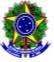 Serviço Público Federal Universidade Federal FluminensePRESTAÇÃO DE CONTAS | Auxílio Financeiro ao Estudante (Mestrado/Doutorado)PROPOSTOAUXILIO SOLICITADO (PLANO DE APLICAÇÃO APROVADO) Relatório das Atividades RealizadasNiterói, 	de 	de _______.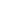 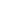 Assinatura do Aluno	Assinatura e Carimbo do CoordenadorALUNO:ALUNO:MATRÍCULATELEFONE:E-MAILE-MAILPROGRAMA DE PÓS-GRADUAÇÃO (CURSO SEM SIGLA)PROGRAMA DE PÓS-GRADUAÇÃO (CURSO SEM SIGLA)PROGRAMA DE PÓS-GRADUAÇÃO (CURSO SEM SIGLA)NOME DO EVENTOLOCAL DE REALIZAÇÃO (CIDADE / ESTADO)PERÍODO DA VIAGEMPERÍODO DA VIAGEMITEM DE DESPESAConcessãoValorTotal pago pela PROPPIR$ ValorPassagem(Apresentar comprovantes de embarque)( ) Sim ( ) NãoR$ ValorTotal pago pela PROPPIR$ ValorDiárias(Apresentar Certificado /Comprovante de Visita)( ) Sim ( ) NãoR$ ValorTotal das DespesasR$ ValorTaxa de Inscrição(Comprovante de Pagamento)( ) Sim ( ) NãoR$ ValorSaldo*O saldo não utilizado deverá serdevolvido (GRU)R$ Valor